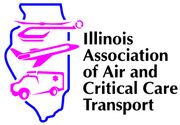 General MeetingMarch 13, 2018Lurie Children’s Hospital-Chicago, ILThe meeting was called to order at 1207 by Kelley Holdren. Program representatives in attendance:Airlife: Jonathan NicholsFlight For Life: Kari CieslakLifestar: Liesl Moeck & Lisa LabudaLurie Children’s Hospital Transport: Laura Westley & Mia Martinez(also Sheila, Brenda & Tracy)Medforce: Sam Cain & Carol ZimmermanOSF Life Flight: Jason ZilmREACT: Danielle SwensonSaints Flight: Bobby GrovesUCAN: Kelley Holdren & Steve EspinozaJoining by phone:Air Evac Lifeteam: Aaron Bradshaw & Brandon BuckmanIDOT: Linda SchummOSF Life Flight: Karen ArndtREACT: Kristi Lohmar Saints Flight: Jason SukutStatflight: Jeremy Quire & Mike SchillingSuperior: Cherie Pepping & Bruce TroutmanPrograms not in attendance:Advocate Children’s Transport, Aerocare, StatflightApproval of Minutes:The minutes from 1/9/18 were presented for review. Carol Zimmerman moved to approve the minutes as written. Lisa Labuda seconded. The motion carried via voice vote. Secretary Report: No report.Treasurer Report: Karen reported a current balance of $18,178.20 (not including the amount of $227.31 for the January food withdrawal that is pending). President/VP: Meeting offline for committees was discussed, (as Disaster & Safety is already doing). General meeting will be from 11:00-1300 from now on and committees will meet at some point prior to general meeting and present updates during regular general meeting (Disaster & Safety, Government Relations & Education). Kelley reported Government Relations is currently in need of a chair person, Laura Westley volunteered with no objections. Laura to work with Kelley & Sam to get started. Organization News: AAMS-No reportNAACS-No reportASTNA- Kelley Holdren reported the Board meeting will be in April at the conference. New website is up and running which will include updates and online learning.AACT-Karen Arndt reported that the spring conference will be in Philadelphia next week, convention in D.C. in April & fall leadership meeting (September) will be in New Orleans.No updates from member programs.IDoT Aeronautics: Linda Schumm reported on the FAA UAS symposium. FAA taking a hard line on issuing waivers (14/1400). Remote ID: they will know who is operating, where the drone is and ground personnel will be aware. She reported the industry appeared to be supportive with EMS on the forefront. Current bill in circulation for the state of IL that is trying to get cities, towns, etc to get away from issuing their own (or different) rules & regulations. Instead, the state (along with the FAA) will handle this through more of a uniform, single regulation(s). More to come on this.  Aviation Updates:No updates.IDPH: No updates. To include Leslee Stein-Spencer in communication.Website: Suggested changes have been made. Agendas and minutes will be posted & updated bylaws to be added. Emerging Issues: Cherie Pepping reported the 5 year plan that was written in 2010 will now be looked at. This was removed from our agenda, will add if further updates.Regional Hazards: Sam reported that Advocate Oak Lawn was concerned about fumes and aircraft landing with tail facing the building. Sam had explained that winds are often a factor, is waiting for a response and will follow up. Superior Comm center has asked for feedback: in regards to WTD-Can the turn-down pick up location be placed in WTD instead of the program’s location? Committee Reports:Education: Carol Zimmerman asked to move the September meeting to 9/10/18 in observance of 9/11. The Education day would take place in the morning, followed by a brief IAACCT meeting after (1430?). The Radisson Hotel will potentially offer a deal for those coming into town on 9/09. There will be tentatively 3 speakers and CE has already been obtained. She proposed a tentative budget for the event and discussed the possibility of opening the opportunity up to local EMS. There was a motion to set a budget of $3,000 max (with Carol to return to the next meeting with a more firm budget). Steve Espinoza made the motion and Lisa Labuda seconded. There were no objections. Disaster & Safety: Karen Arndt discussed the safety video and Linda Schumm advised she may have some resources to assist. Feedback was received from Tammy & Kelley. The IDOT helipad directory-still some issues with programs who visit less frequently not calling in/following process (continued issues). Sam suggested going through a Government Affairs route and also IAACCT drafting a letter. More to come. Government Relations: Carol has declined to assist after the January meeting. Nothing has been arranged for government day thus far. Laura has graciously offered to be chair of this committee with assistance from Kelley & Sam to get started. Cherie to attempt to locate marketing materials and Kari will hold these materials if found. Aaron to get update from Nikole on any committee developments and pass along to Kelley. Old Business: Bylaws: Motion made by Cherie Pepping to adopt new bylaws as written. Karen Arndt seconded. All voted yes, no nays. New Business:  Sam Cain reported on FAA reallocation (FAA was going to privatize ATC, financial impact on EMS regarding reimbursement). There will be no privatization now, however. The discussion went on to discuss two federal bills (HR3378 & HR3780). Sam to send out comparison of two bills again for everyone to review. May date is still pending, will send out change ASAP. Sam to work on cards for government day. Cards to include committee mission statement, talking points and program logos. Pens, notebooks were suggested as great items to bring along. Carol Zimmerman made the motion for a $500.00 budget for legislative pens/cards and Steve Espinoza seconded. There were no objections. Next Meeting:The next meeting will be Tuesday May 8, 2018 (tentatively) in Springfield, IL.Adjournment:Steve Espinoza moved to adjourn the meeting. Bobby Groves seconded. The meeting was adjourned at 1321.Respectfully submitted, Kari Cieslak, Secretary  